Members CommitteeOne Hundred Ninety-Second MeetingPJM Conference and Training Center, Valley Forge, PA September 26, 20191:15 p.m. – 2:25 p.m. EPT Administration (1:15-1:20)Announce sector selections of new members since the last meeting – Mr. AndersConfirm the presence of a quorum of representatives or designated alternates for this meeting – Mr. AndersAnti-trust and Code of Conduct announcement – Mr. AndersConsent Agenda (1:20-1:25)Approve draft minutes of the August 22, 2019 meeting.  Endorse revisions to Manual 15: Cost Development Guidelines related to cost offers for batteries and flywheels.  Endorsements/Approvals (1:25-1:55)PJM Manuals (1:25-1:45) Ms. Rebecca Carroll will present proposed revisions to Manual 34: PJM Stakeholder Process developed through the Stakeholder Process Super Forum.  The committee will be asked to endorse these revisions.   Nominating Committee (1:45-1:55)Elect members of the 2019-2020 Nominating Committee – Mr. AndersFirst Readings NoneReports (1:55-2:10)MC Vice Chair Report (1:55-2:05)Provide an update on the Members Committee Annual Plan – Mr. Steve LiebermanWebinar Feedback (2:05-2:10)Stakeholders may raise any items identified for further discussion from the September 23, 2019 Members Committee Webinar.Informational Items (2:10-2:25)New Attachment M-4 to the PJM Tariff Solely Applicable to the Planning of CIP-014 Mitigation Projects Notice of Transmission Owners Intent to File a New Attachment M-4 to the PJM Tariff Solely Applicable to the Planning of CIP-014 Mitigation Projects (CMPs) has been posted with today’s meeting materials.  Please email comments to Comments_for_Transmission_Owners@pjm.com by no later than Monday, September 30, 2019.Ms. Sharon Segner, LS Power, will provide comments regarding governance issues raised by the August 2019 PJM Transmission Owner “Notice of Transmission Owners Intent to File a New Attachment M-4 to the PJM Tariff Solely Applicable to the Planning of CIP-014 Mitigation Projects (CMPs)”.  Author:  M. GreeningAntitrust:You may not discuss any topics that violate, or that might appear to violate, the antitrust laws including but not limited to agreements between or among competitors regarding prices, bid and offer practices, availability of service, product design, terms of sale, division of markets, allocation of customers or any other activity that might unreasonably restrain competition.  If any of these items are discussed the chair will re-direct the conversation.  If the conversation still persists, parties will be asked to leave the meeting or the meeting will be adjourned.Code of Conduct:As a mandatory condition of attendance at today's meeting, attendees agree to adhere to the PJM Code of Conduct as detailed in PJM Manual M-34 section 4.5, including, but not limited to, participants' responsibilities and rules regarding the dissemination of meeting discussion and materials.Public Meetings/Media Participation: Unless otherwise noted, PJM stakeholder meetings are open to the public and to members of the media. Members of the media are asked to announce their attendance at all PJM stakeholder meetings at the beginning of the meeting or at the point they join a meeting already in progress. Members of the Media are reminded that speakers at PJM meetings cannot be quoted without explicit permission from the speaker. PJM Members are reminded that "detailed transcriptional meeting notes" and white board notes from "brainstorming sessions" shall not be disseminated. Stakeholders are also not allowed to create audio, video or online recordings of PJM meetings. PJM may create audio, video or online recordings of stakeholder meetings for internal and training purposes, and your participation at such meetings indicates your consent to the same.Participant Identification in WebEx:When logging into the WebEx desktop client, please enter your real first and last name as well as a valid email address. Be sure to select the “call me” option.PJM support staff continuously monitors WebEx connections during stakeholder meetings. Anonymous users or those using false usernames or emails will be dropped from the teleconference.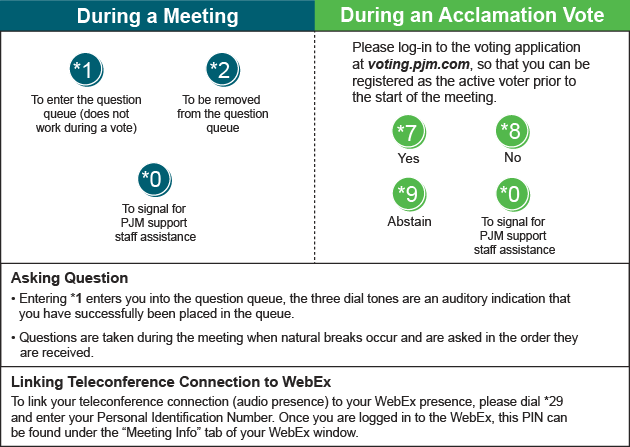 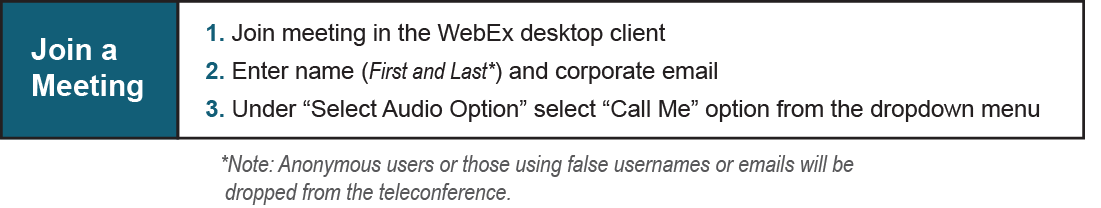 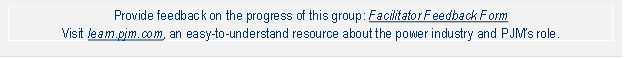 Future Agenda Items (2:25)Future Meeting DatesOctober 31, 20191:15 p.m.Valley Forge, PADecember 5, 20181:15 p.m.Valley Forge, PA